GESTIONNAIRE WITTY LLM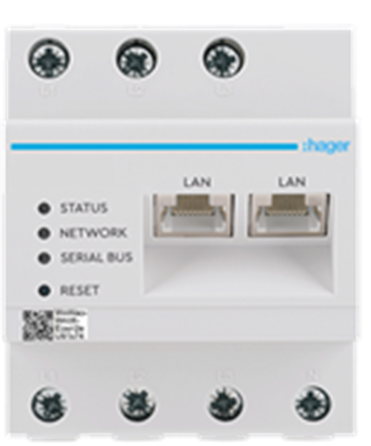 Référence : XEM510Description produitLe gestionnaire LLM est un produit permettant le management de la puissance de grappe de bornes de recharge, ainsi que le paramétrage des bornes et des badges.sa page web de supervision permet de visualiser l'état de chaque point de charge, mais aussi d'attribuer les badges et les paramètres des points de recharge.Compatible avec les bornes witty share et witty ParkExiste en version 10 points de charge et 20 points de charge connectable CPOApplicationsCaractéristiques Caractéristiques techniquesGarantie2 ans (à compter de la date de fabrication)Informations d’installationNotice de montage et manuel utilisateur.Caractéristiques normativesEN 61010-1:2010/A1:2019 EN 61010-2-030:2010 EN IEC 61010-2-201:2018 EN 61326-1:2013 EN 62479:2010 EN IEC 63000:2018Texte de prescriptionGénéralitésLe titulaire du lot devra être titulaire d’une qualification pour les installations IRVE Niveau P1 pour les bornes sans communication et Niveau P2 pour les bornes communicantes.Cette qualification devra être délivrée par un organisme accrédité et fournie au maître d’ouvrage.Ce dernier fera une demande de subvention auprès du programme « ADVENIR » qui exige le justificatif de qualification IRVE pour tout dépôt de dossier. L’ensemble des règles du cahier des charges « ADVENIR »  devra être respecté par le titulaire du lot.Ce descriptif a pour but de définir les caractéristiques techniques, fonctionnelles et les performances minimales requises pour la mise en œuvre de point de recharge pour les véhicules électriques.ÉquipementsFourniture, pose et raccordement des matériels et équipements ci-dessous :•	Gestionnaire de charge LLMLe présent lot devra prévoir la fourniture, la pose et le raccordement du gestionnaire de grappe de borne LLM pour bornes de recharge de marque HAGER:•	type LLM 10 points de charge XEM510Caractéristiques générale du gestionnaire d’énergie pour bornes de recharge:Le gestionnaire d’énergie permettra la gestion énergétique de deux façons :Dynamique Statique 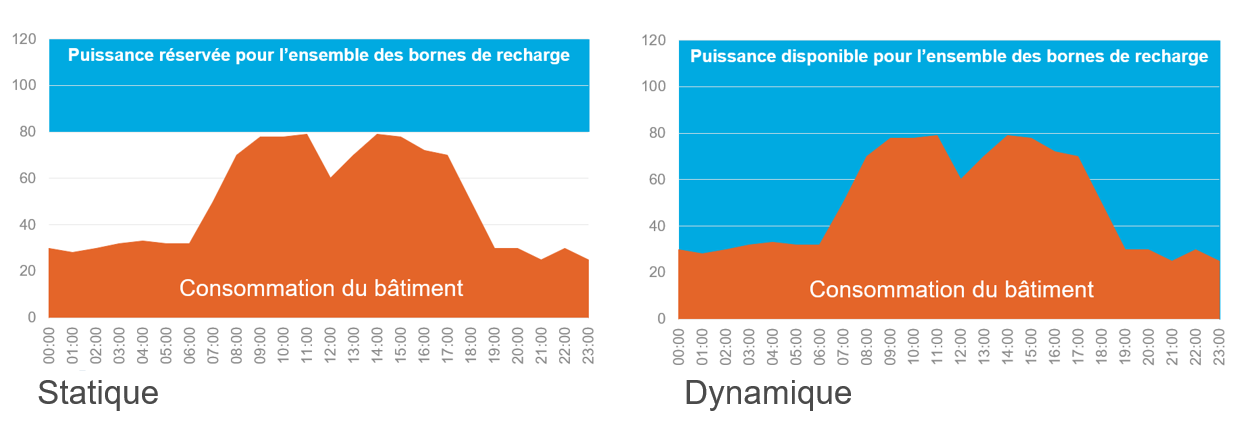 Ce gestionnaire sera de type modulaire sur rail DIN.Ce gestionnaire permettra la gestion d’un maximum de 10 points de recharge.Ce gestionnaire permettra :un comptage direct jusque 63A.un comptage indirect via des transformateurs d’intensités directement raccordé sur le gestionnaire.Ce gestionnaire permettra la gestion des badges des utilisateurs.Ce gestionnaire offrira une page web de supervision sans abonnement.Ce gestionnaire permettra le paramétrage des bornes directement depuis son interface.Ce gestionnaire disposera d’une interface de type serveur Web utilisable sur Smartphone comme sur PC.Voyants de fonctionnement visible en face avantTempérature de fonctionnement -25°C / +45°Alimentation sans transformateur en 230V. Ce gestionnaire ne devra pas consommer plus de 5W en fonctionnement normal.Caractéristiques spécifiques du gestionnaire d’énergie pour bornes de recharge:Le gestionnaire comporte en face avant, visible sans retirer les plastrons:2 interfaces RJ45 (10/100 Mbit)Voyants StatusNetworkSerial busCommunication :Communication avec protocole OCPP 1.6 jsonMise en service :Mise en service simple par une page web accessible par smartphone, tablette et ordinateur.La mise en service devra être possible sans retirer les plastrons modulaires de l’armoire électrique.Management de l’énergie :Le gestionnaire permettra la gestion de puissance Statique et Dynamique.Le gestionnaire permettra de piloter par le protocole OCPP la puissance des bornes de recharge.Certification :Certification CEinstallationTableau électrique Type de produit ModulaireNb de Point de charge 1-10Fixation Rail DIN Accès à la charge Gestion des badges RFID (250 Badges) en mode standaloneTension et courant assigné230 V AC Norme(s)EN 61010-1:2010/A1:2019 EN 61010-2-030:2010 EN IEC 61010-2-201:2018 EN 61326-1:2013 EN 62479:2010 EN IEC 63000:2018InterfacesLAN (10/100 Mbit)RS485 (half-duplex,max. 115 200 bauds)Classe de protectionIICatégorie de surtension  IIIIP IP2X  Section de raccordement conforme à la norme EN 6020410-25 mm² ** Mécanique : 1,5-25 mm(par ex., pour le raccordement de transformateurs de courant externes)Couple de serrage pour bornes à vis2 NmPoids0.3 kgDimensions88 x 70 x 65mmTempérature ambiante en fonctionnement (mesure directe)avec courant de mesure réduit IN < 32 A (mesure directe)-25°C +45°C-25°C +55°CCourant d’appel < 25mATension / fréquence de fonctionnement 110 V ~ ±10 % 60 Hz ± 5%ou230 V ~ ±10 % 50 Hz ± 5%Consommation interne Pmax 5 W